23e JEEP-HEEP-HEEP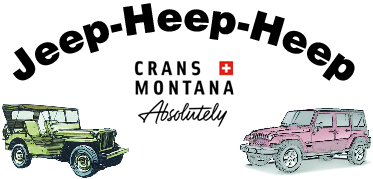 CRANS-MONTANARASSEMBLEMENT DE JEEPS AMERICAINESTOUTES CATEGORIES28 et 29 septembre 2019AnmeldungsformularName : 		Vorname :	Strasse : 	Land : 		Plz/Ort	E-mail : 	Jeep (Modell, Jahr) : ………………………………………………………………………………………….Mitglied eines Klubs? (Name + Adresse) : 	Die Preise der Veranstaltung sind die folgenden (bitte ankreuzen):Datum : 		Unterschrift :	SA 28.09.19der AusstellungCHF 30.-SA 28 & SO 29.09.19der Ausstellung, und die Parade (am Sonntag)CHF 30.-SA 28.09.19der Ausstellung und dem „Jeeping“CHF 90.-SA 28 & SO 29.09.19der Ausstellung, dem „Jeeping“ (am Samstag) und die Parade CHF 90.-SO 29.09.19Ausstellung und die ParadeCHF 30.-